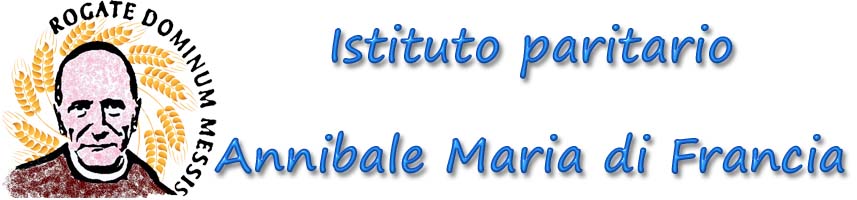 Modulo Iscrizione certificazione informatica EipassNome : ________________________________	Cognome : ___________________________Nazionalita' : ___________________________		Lingua esame : ________________________Sesso :	□Maschio	□FemminaLuogo di nascita : ________________________	Data di nascita: ________________________Nazione: _____________________________		CF_______________________________________Indirizzo: _______________________________________________________________________Citta' : _________________________________	Cap : ___________	 Provincia_____Provincia *: __________Telefono : ______________________________     Cellulare: ____________________________   Fax: __________________Email : _________________________________  Titolo di studio : ___________________________Occupazione : _________________________________________   DSA____________________________________Il/La sottoscritto/a, acquisite le informazioni fornite dal titolare del trattamento ai sensi dell’art. 13 del D.Lgs. 196/2003: in merito al trattamento dei dati personali per i fini indicati nell’Informativa sulla Privacy di registrazione e rilascio della Ei-Card e dell’attestato della Certificazione Informatica EIPASS al superamento degli esami, alcompimento di ricerche di mercato e/o svolgimento di attività promozionali□Presta il consenso 	□Nega in consenso Attenzione: il mancato consenso al trattamento dei dati personali comporterà l’impossibilità da parte del candidato alla registrazione e conseguente rilascio delle credenziali di accessoLuogo e data di sottoscrizione: Lì____________, ___ / ___/ ___	FirmaDa riportare compilato e firmato in segreteria insieme alle tasse di esame importo € 160Importo incontri formativi pomeridiani + €40 euro 